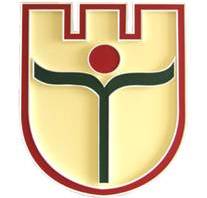 Учреждение образования«Брестский государственный университет имени А.С. Пушкина»Филологический факультетКафедра русской литературы и журналистикиУважаемые коллеги!Приглашаем вас принять участие в Международной научно-практической конференции «Искусство слова в диалоге культур: литературные иерархии и репутации», которая состоится 15–16 февраля 2018 года в учреждении образования «Брестский государственный университет имени А.С. Пушкина». Рабочие языки конференции – славянские.Проблемное поле конференции:Рефлексия иерархий и репутаций в современной гуманитаристике: литературоведение, лингвистика, история, эстетика, социология, философия, педагогика, психология, методики преподавания частных дисциплин.Взаимодействие массовой литературы и высокого канона искусства слова в социальном и историческом контексте: эстетика конфронтации и притяжения.Классика – беллетристика – паралитература в условиях диалога культур.Методологические стратегии и инструментарий для новаторского прочтения и реактуализации художественных произведений.Литературная репутация как социальная репрезентация и рефлексия над конвенциальными установлениями.Для участия в конференции необходимо до 5 февраля 2018 года направить заявку (согласно Приложению 1).Текст доклада на бумажном и электронном носителях необходимо представить при регистрации участников конференции. Принимаются стендовые и видеодоклады. Организационный взнос (по результатам работы планируется издание сборника материалов конференции) – 20 бел. рублей. Командировочные расходы – за счет участников конференции. Материалы докладов принимаются в объеме до 5 страниц. Текст оформляется в редакторе Word (Times New Roman, 14 pt, интервал 1,0; абзацный отступ – 1,25); поля: верхнее – 35 мм, правое, левое, нижнее – 25 мм.; кавычки «елочка»; в тексте используется тире среднее «–». Имя и фамилия автора (авторов), название учебного заведения располагаются по левому краю, название статьи – по центру следующей строки (прописными буквами), через 1 интервал – текст доклада. Библиографические ссылки (номер источника в списке и номер страницы) даются в тексте в квадратных скобках – [5, с. 12] Список использованной литературы оформляется в соответствии с действующим государственным стандартом и приводится в конце материалов в алфавитном порядке 12 pt. Оргкомитет оставляет за собой право отклонять материалы, не соответствующие тематике конференции и требованиям оформления.Контакты:Электронный адрес кафедры русской литературы и журналистики: ruslitjurn@brsu.brest.by8 (0162) 21-63-92 – кафедра русской литературы и журналистики+ 375 33 605 91 22 – Сенькевич Татьяна Васильевна + 375 29 684 79 33 – Скибицкая Людмила ВасильевнаПриложение 1Заявка на участие в Международной научно-практической конференции «Искусство слова в диалоге культур: литературные иерархии и репутации»1 Фамилия, имя, отчество (полностью)2 Ученая степень и звание, занимаемая должность 3  Тема выступления4 Адрес, телефон, e-mail участника5 Необходимость в предоставлении жилья6 Форма участия в конференции (очная / заочная)7 Необходимость в технических средствах для выступления